Соревнования по спортивным бальным танцам на призы ГАОУ ДОД «ДЮСШ «Планета спорта» (личное первенство) 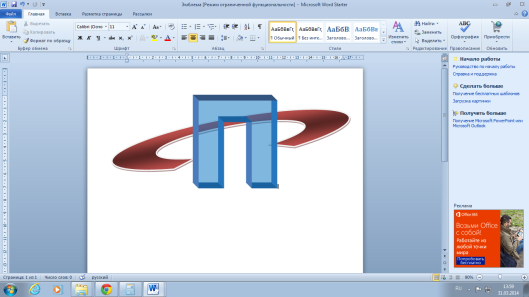 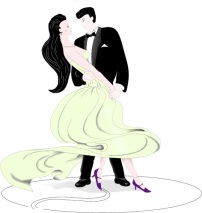 ИТОГОВЫЙ ПРОТОКОЛГлавный судья соревнований                                             А.А.  ПарышевГлавный секретарь соревнований                                      Д.В. ГоринаФИSambaWaltzПолькаСумма балловМесто1. Финохина Дарья222622. Калужникова Ульяна333913. Конышева Ева222624. Фирсова Полина111335. Гвоздева Варвара111336. Пучкова Полина111337. Качаев Роман222628. Драволина Анастасия222629. Ишиньязова АлинаDNS10 Жулина Анна3339111. Морозова Валерия2226212. Дудо Полина2226213. Серикова Ивана3339114. Ансева Арина 2226215. Макшанова Анастасия 3339116. Маслов Олег 2226217. Коваль Полина 2226218. Трухин Василий 3339119. Кленина Ксения 3339120. Лагутина Александра 1113321. Митрянина Елизавета 2226222. Бондарь Анжела DNS23. Стряпонова Анастасия 1113324. Исакина Александра 2226225. Панкова Яна 3339126. Зоткина Виктория 2226227. Моисеева Софья 2226228. Ляшина Анна 1113329. Юнина Софья 2226230. Фетисова Юлия 3339131. Фимина Владислава 3339132. Косыгин Дмитрий 3339133. Кузнев Владимир DNS34. Щербакова Полина 2226235. Фаткулина Милана 2226236. Житихин Дмитрий 2226237. Киселева Валерия 3339138. Бочарова Дарья 3339139. Шлыков Олег 2226240. Колдина Софья 33391